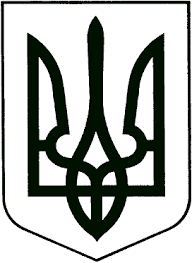 ВИКОНАВЧИЙ КОМІТЕТЗВЯГЕЛЬСЬКОЇ МІСЬКОЇ РАДИРІШЕННЯ________________   			                                                                № _____Про зняття з соціального квартирного обліку      Керуючись Законом України „Про місцеве самоврядування в Україні“, статтею 19 Закону України „Про житловий фонд соціального призначення“, пунктом 11 Порядку взяття громадян України на соціальний квартирний облік, їх перебування на такому обліку та зняття з нього, затвердженого постановою Кабінету Міністрів України від 23.07.2008 №682, враховуючи протокол засідання наглядової ради у сфері розподілу соціального житла, розглянувши звернення Гудзь О.О., виконавчий комітет міської ради ВИРІШИВ:       1. Зняти з соціального квартирного обліку ---------- разом з членами сім’ї (дружина ----------- 1994 року народження, син ----------- 2016 року народження) та розірвати з ним Договір №4 найму соціального житла за адресою: вул. Гетьмана Сагайдачного, --------, кв.-----.      Підстава: особиста заява.      2. Контроль за виконанням цього рішення покласти на заступника міського голови Якубова В.О.Міський голова                                                                              Микола БОРОВЕЦЬ